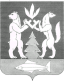 АДМИНИСТРАЦИЯ КРАСНОСЕЛЬКУПСКОГО РАЙОНАПОСТАНОВЛЕНИЕ«06» февраля 2024 г.                                                                          № 29-Пс. КрасноселькупО внесении изменений в приложение № 2, утвержденное постановлением Администрации Красноселькупского районаот 01 декабря 2022 года № 396-ПВ соответствии со статьей 144 Трудового кодекса Российской Федерации, пунктом 4 статьи 86 Бюджетного кодекса Российской Федерации, постановлением Администрации Красноселькупского района от 07 октября 2022 года № 324-П «О совершенствовании систем оплаты труда работников муниципальных учреждений муниципального округа Красноселькупский район», руководствуясь Уставом муниципального округа Красноселькупский район Ямало-Ненецкого автономного округа, Администрация Красноселькупского района постановляет:1. Утвердить прилагаемые изменения, которые вносятся в приложение № 2, утвержденное постановлением Администрации Красноселькупского района от 01 декабря 2022 года №396-П «Об утверждении отраслевого положения об оплате труда работников муниципального учреждения дополнительного образования «Красноселькупская детская школа искусств», муниципального бюджетного учреждения дополнительного образования «Толькинская детская школа искусств».2. Опубликовать настоящее постановление в газете «Северный край» и разместить на официальном сайте муниципального округа Красноселькупский район Ямало-Ненецкого автономного округа.3. Настоящее постановление вступает в силу со дня его официального опубликования и распространяет свое действие на правоотношения, возникшие с 01 января 2024 года.Глава Красноселькупского района                                             Ю.В. ФишерПриложение УТВЕРЖДЕНЫпостановлением Администрации Красноселькупского районаот «06» февраля 2024 г. № 29-ПИЗМЕНЕНИЯ,которые вносятся в приложение № 2, утвержденное постановлением Администрации Красноселькупского районаот 01 декабря 2022 года № 396-ППриложение № 2 к отраслевому положению изложить в следующей редакции:«Приложение № 2к отраслевому Положению об оплате труда работников муниципального учреждения дополнительного образования «Красноселькупская детская школа искусств», муниципального бюджетного учреждения дополнительного образования «Толькинская детская школа искусств»ПРОФЕССИОНАЛЬНЫЕ квалификационные группы должностей служащих, профессий рабочих и размеры должностных окладов, ставок заработной платы                                                                                                               ».№ п/пПрофессиональная квалификационная группа (квалификационный уровень)Наименование должностей служащих (профессий рабочих)Наименование должностей служащих (профессий рабочих)Размер оклада (должностного оклада), ставки заработной платы (рублей)12334I. Профессиональные квалификационные группы должностей работников образованияI. Профессиональные квалификационные группы должностей работников образованияI. Профессиональные квалификационные группы должностей работников образованияI. Профессиональные квалификационные группы должностей работников образованияI. Профессиональные квалификационные группы должностей работников образованияПрофессиональная квалификационная группа должностей руководителей структурных подразделенийПрофессиональная квалификационная группа должностей руководителей структурных подразделенийПрофессиональная квалификационная группа должностей руководителей структурных подразделенийПрофессиональная квалификационная группа должностей руководителей структурных подразделенийПрофессиональная квалификационная группа должностей руководителей структурных подразделений1.1.2 квалификационный уровень2 квалификационный уровеньЗаведующий (начальник) обособленным структурным подразделением, реализующим общеобразовательную программу и образовательную программу дополнительного образования 25 141,00Профессиональная квалификационная группа должностей педагогических работниковПрофессиональная квалификационная группа должностей педагогических работниковПрофессиональная квалификационная группа должностей педагогических работниковПрофессиональная квалификационная группа должностей педагогических работниковПрофессиональная квалификационная группа должностей педагогических работников1.2.2 квалификационный уровень       2 квалификационный уровень       Концертмейстер23 226,001.3.4 квалификационный уровень   4 квалификационный уровень   Преподаватель24 165,00II. Профессиональная квалификационная группа общеотраслевых должностей руководителей, специалистов, служащихII. Профессиональная квалификационная группа общеотраслевых должностей руководителей, специалистов, служащихII. Профессиональная квалификационная группа общеотраслевых должностей руководителей, специалистов, служащихII. Профессиональная квалификационная группа общеотраслевых должностей руководителей, специалистов, служащихII. Профессиональная квалификационная группа общеотраслевых должностей руководителей, специалистов, служащихПрофессиональная квалификационная группа «Общеотраслевые должности служащих первого уровня»Профессиональная квалификационная группа «Общеотраслевые должности служащих первого уровня»Профессиональная квалификационная группа «Общеотраслевые должности служащих первого уровня»Профессиональная квалификационная группа «Общеотраслевые должности служащих первого уровня»Профессиональная квалификационная группа «Общеотраслевые должности служащих первого уровня»2.1.1 квалификационный уровень1 квалификационный уровеньДелопроизводитель21 458,00Профессиональная квалификационная группа «Общеотраслевые должности служащих второго уровня»Профессиональная квалификационная группа «Общеотраслевые должности служащих второго уровня»Профессиональная квалификационная группа «Общеотраслевые должности служащих второго уровня»Профессиональная квалификационная группа «Общеотраслевые должности служащих второго уровня»Профессиональная квалификационная группа «Общеотраслевые должности служащих второго уровня»2.2.2 квалификационный уровень2 квалификационный уровеньЗаведующий хозяйством. Должности служащих первого квалификационного уровня, по которым устанавливается производное должностное наименование «старший». Должности служащих первого квалификационного уровня, по которым устанавливается II внутридолжностная категория22 771,002.3.3 квалификационный уровень3 квалификационный уровеньНачальник хозяйственного отдела.Должности служащих первого квалификационного уровня, по которым устанавливается I внутридолжностная категория  23 226,00Профессиональная квалификационная группа «Общеотраслевые должности служащих третьего уровня»Профессиональная квалификационная группа «Общеотраслевые должности служащих третьего уровня»Профессиональная квалификационная группа «Общеотраслевые должности служащих третьего уровня»Профессиональная квалификационная группа «Общеотраслевые должности служащих третьего уровня»Профессиональная квалификационная группа «Общеотраслевые должности служащих третьего уровня»2.4.1 квалификационный уровень1 квалификационный уровеньИнженер-программист (программист), специалист по кадрам, документовед24 648,002.5.2 квалификационный уровень2 квалификационный уровеньДолжности служащих первого квалификационного уровня, по которым может устанавливаться II внутридолжностная категория                    25 141,002.6.3 квалификационный уровень3 квалификационный уровеньДолжности служащих первого квалификационного уровня, по которым может устанавливаться I внутридолжностная категория                    25 644,002.7.4 квалификационный уровень4 квалификационный уровеньДолжности служащих первого квалификационного уровня, по которым может устанавливаться производное должностное наименование «ведущий» 26 157,00III. Профессиональная квалификационная группа общеотраслевых профессий рабочихIII. Профессиональная квалификационная группа общеотраслевых профессий рабочихIII. Профессиональная квалификационная группа общеотраслевых профессий рабочихIII. Профессиональная квалификационная группа общеотраслевых профессий рабочихIII. Профессиональная квалификационная группа общеотраслевых профессий рабочихПрофессиональная квалификационная группа «Общеотраслевые профессии рабочих первого уровня»Профессиональная квалификационная группа «Общеотраслевые профессии рабочих первого уровня»Профессиональная квалификационная группа «Общеотраслевые профессии рабочих первого уровня»Профессиональная квалификационная группа «Общеотраслевые профессии рабочих первого уровня»Профессиональная квалификационная группа «Общеотраслевые профессии рабочих первого уровня»3.1.1 квалификационный уровень1 квалификационный уровеньНаименования профессий рабочих, по которым предусмотрено присвоение 1, 2 и 3 квалификационных разрядов в соответствии с Единым тарифно-квалификационнымсправочником работ и профессий рабочих; гардеробщик; сторож (вахтер); уборщик служебных помещений; подсобный рабочий; рабочий по комплексному обслуживанию и ремонту зданий19 242,00Профессиональная квалификационная группа «Общеотраслевые профессии рабочих второго уровня»Профессиональная квалификационная группа «Общеотраслевые профессии рабочих второго уровня»Профессиональная квалификационная группа «Общеотраслевые профессии рабочих второго уровня»Профессиональная квалификационная группа «Общеотраслевые профессии рабочих второго уровня»Профессиональная квалификационная группа «Общеотраслевые профессии рабочих второго уровня»3.3.1 квалификационный уровень1 квалификационный уровеньНаименования профессий рабочих, по которым предусмотрено присвоение 4 и 5 квалификационных разрядов в соответствии с Единым тарифно-квалификационным справочником работ и профессий рабочих; водитель автомобиля20 020,00